Curriculum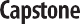 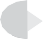 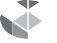 Módulo 12: Enfoque en la Reproducción Prueba de la lección 1: Iglecrecimiento Página 1 de 2Nombre		 Fecha  		Haga un círculo o escriba su mejor respuesta.Verdadero o falso. La base para la evangelización y el iglecrecimiento es el Señor Jesucristo resucitado, y la autoridad que nos ha dado para representarle a Élya su Reino en el mundo.¿Cuáles declaraciones son ciertas al respecto de la intención del Padre de exaltar a Jesús a la posición y autoridad suprema?El nombre de Jesús no tiene igual, ni en esta era ni en la futura.Jesús tiene el control absoluto en la obra mundial actual, ya que es el Señor de la cosecha.Exaltado a la derecha del Padre, Jesús determina quién le representará en el mundo.Los representantes de Jesús reciben todo lo que necesitan para poder hacerlo.Todas las repuestas anteriores son ciertas.La etapa en la cual entramos a una comunidad no alcanzada en el nombre de Jesús, con la pasión de servir y testificar el evangelio de Cristo se llama 	.Las tres etapas de un ministerio transcultural son 	, 	, y 	.¿Cuáles de las siguientes declaraciones es cierta en cuanto a las dificultades de servir a Cristo en la ciudad?El siervo puede esperar más dificultades que las que Cristo tuvo.El siervo puede esperar dificultades ya que Cristo las tuvo.El siervo no experimentará dificultades ya que Cristo sufrió por nosotros.El siervo experimenta gozo y no dificultades al servir a Cristo en la ciudad.Ninguna de las anteriores.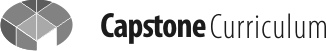 Módulo12: Enfoque en la Reproducción Prueba de la lección 1: Iglecrecimiento Página 2 de 2La etapa de plantación de iglesias en la que establecemos el fundamento inicial del ministerio a través de la oración, la selección de nuestro equipo, el área objetivo y el entendimiento de las necesidades de la comunidad se denomina:PrepararLanzarTransiciónNutrirVerdadero o falso. El llamamiento a ministrar en nombre de Cristo es, a la vez, un llamamiento a sufrir por amor a Él.Una de las maneras en que podemos equipar a los miembros en los fundamentos de la vida cristiana y de la comunidad cristiana en la etapa de nutrición es 	.Una de las analogías favoritas de Pablo para equipar a los nuevos creyentes en la fe esLa paternidad espiritualHacer una cirugía a los nuevos creyentesContratar nuevos obreros para un trabajoReparar los agujeros de una pared dañadaNinguna de los anterioresUno de los 10 principios transculturales de plantación de iglesias urbanas es 	.Módulo 12: Enfoque en la ReproducciónPrueba de la lección 2: Plantando Iglesias Urbanas: La SiembraPágina 1 de 2Nombre		 Fecha 	Haga un círculo o escriba su mejor respuesta.En esta lección descubrimos que Evangelizar tiene que ver con las etapas de 	 y 	de los esfuerzos de plantación de iglesias.Verdadero o falso. El concepto griego de familia se refiere únicamente a la familia inmediata (esposo, esposa e hijos) al igual que nuestro concepto moderno de familia.La gente en su mayoría viene a Cristo a través deUn pastor que comparte las Buenas Nuevas con ellosLa visita de alguien de la iglesiaUna cruzada evangelística o un programa televisivoUn amigo o familiarNinguno de los anterioresUno  de  los  desafíos  de  ganar  a  la  gente  en  su  oikos es 	 	  .¿Qué deberíamos tener en cuenta cuando tratamos de ganar gente en un oikos?Hacer los deberes y aprender sobre las relaciones afines del grupo que es mi objetivoEstimular a los miembros de la familia que conocen a Cristo a compartir el evangelio con los miembros de suoikosAmbas (a) y (b)Ninguna de las anterioresMódulo 12: Enfoque en la ReproducciónPrueba de la lección 2: Plantando Iglesias Urbanas:La SiembraPágina 2 de 2¿Qué es cierto sobre el concepto de oikos (familia) del Nuevo Testamento?Muchas de las primeras iglesias se reunían y organizaban en su oikos.La evangelización usualmente se dirigía a todo el oikos, es decir, a toda la casa.La mayoría de las iglesias misioneras plantadas por Pablo estaban constituidas por una o más casas (o oikia).Las casas, una vez convertidas a Jesucristo y su Reino, podían constituir una iglesia.Todo lo anterior es cierto.Verdadero o falso. No era necesario ser buen administrador de la casa propia para calificar como líder y servidor de la casa del Señor.Tres  tipos  de  contactos  que  ponen  en  marcha  el  oikos moderno son 	, 	, y 	.¿Cuál de lo siguiente es correcto con respecto al ministerio en el contexto de oikos (itálica) de la persona (su hogar)?Jesús no usó este método para esparcir la palabra sobre sí mismo.Los apóstoles generalmente le ministraban a extraños en lugares públicos, y no lo hacían en las casas.La gente urbana en general no son parte de un oikos social en particular.Ninguna de las respuestas es correcta.Verdadero o falso. Al comienzo de la obra evangelística de los apóstoles, no permitían que los gentiles y los judíos se asociaran en las igleisas.Módulo 12: Enfoque en la ReproducciónPrueba de la lección 3: Plantando Iglesias Urbanas: El CuidadoPágina 1 de 2Nombre		 Fecha  		Haga un círculo o escriba su mejor respuesta.Dos de las razones por las que deberíamos darle seguimiento y discipular a los nuevos convertidos en la iglesia local son		 así como 	.Verdadero o falso. Deberíamos evitar ser amigos de aquellos a quienes discipulamos, especialmente debido a que nuestro objetivo principal es verles madurar en Cristo.¿Qué declaración NO ES CORRECTA con respecto a la práctica del seguimiento bíblico?Solamente el clérigo y los capacitados en el seminario pueden practicar el seguimiento bíblico.Capacita al nuevo convertido a escuchar la Palabra tanto en grupos grandes como pequeños.Darle al nuevo convertido un ejemplar de las Escrituras tan pronto como sea posible, y dirigirle en las primeras lecturas del mismo.Presentarle a otros miembros del cuerpo tan pronto como sea posible luego de su decisión.Las   dos   etapas   de   la   plantación   asociadas   con   el Capacitar  son 	y 	.El término griego para el tipo de ejemplo y modelo que representa el discipulador es:TyposKerygmaEnergiaNinguno de los anterioresMódulo 12: Enfoque en la ReproducciónPrueba de la lección 3: Plantando Iglesias Urbanas:El CuidadoPágina 2 de 2¿Cuál de ls siguientes razones de "seguimiento" a los nuevos discípulos en la iglesia?El diablo procurará mentirles sobre la naturaleza de su compromiso con Cristo.Los cristianos nuevos e inmaduros son vulnerables a cometer errores al comienzo de su caminar de fe.Los nuevos creyentes deben ser reorientados al respecto de su decisión lo antes posible.Los nuevos creyentes necesitan un cuidado pastoral inmediato que vele por sus almas.Todas las anterioresVerdadero o falso. Es en la iglesia local donde los nuevos creyentes se afirman en la fe, son equipados para la obra ministerial, y viven su discipulado en Cristo.La  definición de  “seguimiento” en la  iglesia es   	 	  .¿Cuál de los siguientes son los elementos en el discipulado en la iglesia?Establecer un ejemplo y ritmo personal a través de nuestras propias vidasInterceder y orar fervientemente por su crecimiento y madurez en CristoEncontrar oportunidades para ayudar a sus discípulos a unirse “a usted ” en su vida y ministerioTodas las respuestas anteriores son correctasVerdadero o falso. No es necesario bautizar a los nuevos creyentes antes de reconocerlos como miembros del cuerpo local de creyentes.